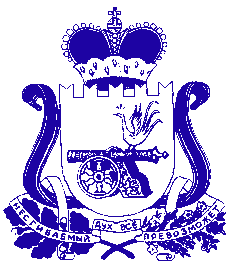 АДМИНИСТРАЦИЯ МУНИЦИПАЛЬНОГО ОБРАЗОВАНИЯ «ДЕМИДОВСКИЙ РАЙОН» СМОЛЕНСКОЙ ОБЛАСТИПОСТАНОВЛЕНИЕот  13.11.2018 №  672О внесении изменений в систему(перечень) программных мероприятиймуниципальной программы«Гражданско – патриотическоевоспитание граждан в муниципальномобразовании «Демидовский район»Смоленской области»
на 2017-2021 годыВ связи с перераспределением денежных средств, Администрация муниципального образования «Демидовский район» Смоленской областиПОСТАНОВЛЯЕТ:Внести в систему (перечень) программных мероприятий муниципальной программы«Гражданско – патриотическое воспитание граждан в муниципальном образовании «Демидовский район» Смоленской области» на 2017-2021 годы (далее – муниципальная программа), утвержденной постановлением Администрации муниципального образования «Демидовский район» Смоленской области от 19.10.2016  №  714 (в редакции постановлений от 31.01.2017 № 63, от 20.11.2017 № 906,от 26.02.2018 № 123, 19.03.2018 № 163), следующие изменения:1.1. в пункте 1.19 в графе 8 цифры «1,0» исключить;1.2. в пункте 1.20 в графе 8 цифры «2,0» заменить цифрами  «3,0».Разместить настоящее постановление на официальном сайте Администрации муниципального образования «Демидовский район» Смоленской области в информационно-телекоммуникационной сети «Интернет».Контроль за исполнением настоящего постановления возложить на заместителя Главы муниципального образования  «Демидовский район»  Смоленской области Т.Н. Крапивину.Глава муниципальногообразования«Демидовский район»Смоленской области                                               А.Ф. Семенов